Stage Jeune de la Toussaint CDCK16ST Pé de Bigorre - OrthezDu mercredi 26 au dimanche 30 octobre 2022Départ : RDV mercredi 26 octobre 2022 à 8H00 au CDOS à Saint Yrieix.Prévoir Pique-Nique du mercredi Midi !!!Retour: Retour au CDOS à Saint Yrieix le dimanche 31 octobre vers 18-19H.Objets du stage :Hébergement : Hébergement en pension complète soit à Hautes-Pyrénées Sport Nature 1 Imp. la Pradette, 65270 Saint-Pé-de-Bigorre soit à l’ensemble Scolaire Le Beau Rameau 1 place Saint Michel Garicoïts 64800 LESTELLE-BETHARRAM R1: SPONEM Kevin (CDCK16) – 06 87 51 69 12 – work.kevinsponem@gmail.com Cadres :  Toutes autres personnes motivées !!!(Si vous avez des AMFPC et MFPC n’hésitez pas as les impliqués sur ce stage).En fonction des cadres présents et conducteurs disponibles nous pourrons être amenés à limiter le nombre de place sur le stage …)Camion :  CDCK16 + ???Prix :	140 euros par stagiaires (coût du stage sans aides des clubs et du CDCK16 : 280€)Le paiement se fera sur envoie des factures à la fin du stage au club.Matériel :-	Bateaux de slalom en bon état insubmersibles équipés aux normes FFCK-	Gilet, casque, chaussons tenant aux pieds, pagaie(s) adaptée(s).- 	Prévoir des affaires chaudes pour la pratique du kayak au moins 2 tenues complètes-	Vêtements chauds, plusieurs rechanges... -	Deux à 3 tenue de sport complète (chaussures de sport) pour le plein air avec 1 KW-	Duvet et affaire de rechange pour 5 joursInscriptions (A centraliser et à envoyer par le club uniquement)Coupon-réponse à envoyer par mail : SPONEM Kevin (CDCK16) – 06 87 51 69 12 – work.kevinsponem@gmail.com La liste des inscriptions sera clôturée le 12 octobre à minuitAucune inscription ne sera prise après cette date.Club :____________________________________________________Remplir la fiche de liaison sanitaire ci-après et l’autorisation parentale pour les mineurs ! Une par stagiaire.ATTENTION :Pensez à afficher l’invitation suffisamment tôt pour que les jeunes et les parents soient au courant du stage à l’avance- N’hésitez pas à leur transmettre par papier l’information du stage- La liste des inscriptions sera clôturée le 12 octobre à minuit, aucune inscription ne sera prise après cette date. Afin de confirmer la réservation de l’hébergement, la restauration…- Un mail peut suffire à : SPONEM Kevin – 06 87 51 69 12 – work.kevinsponem@gmail.com- Les fiches de liaison sanitaire doivent absolument être fournit au plus tard le jour du départ sinon aucun départ ne sera possible !!! - Elle peuvent être envoyer par mail avant ou donner au début du stage.AUTORISATION PARENTALE (pour les mineurs uniquement)Je soussigné Mme, M ....................................................................................................................................Tuteur légal de ...............................................................................................................................................L’autorise à participer au stage organiser par le CDCK16 à ST PE-Orthez qui se déroulera du 26 au 30 octobre 2022.Contacts téléphoniques (domicile, travail, portable) : .....................................................................................J’autorise le responsable du stage à prendre toute décision concernant une éventuelle intervention chirurgicale.N° de sécurité sociale : ………………………………………        Signature du tuteur légale (parents)Fait à ................................................., le ........................... 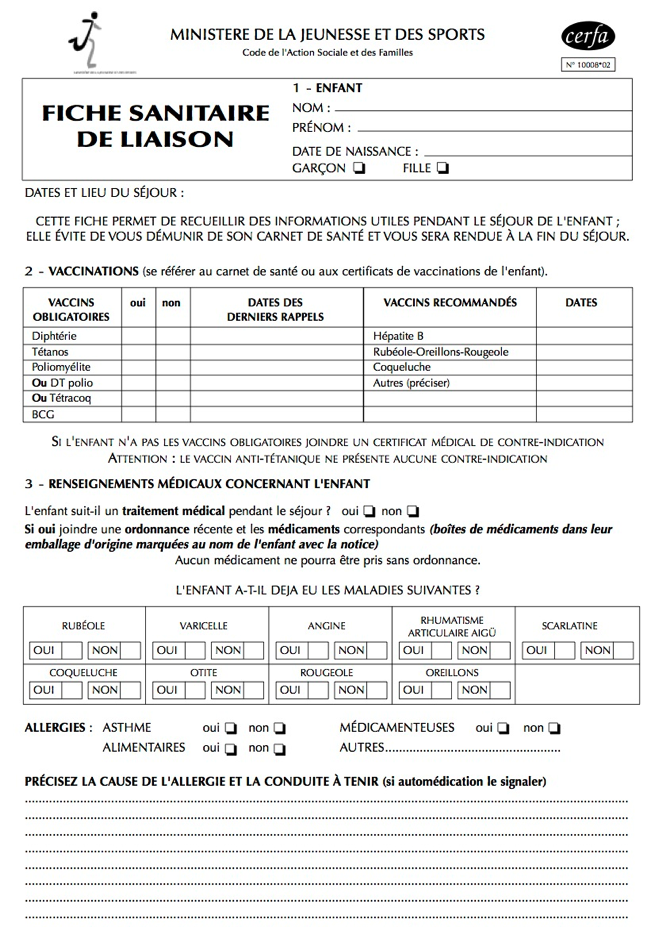 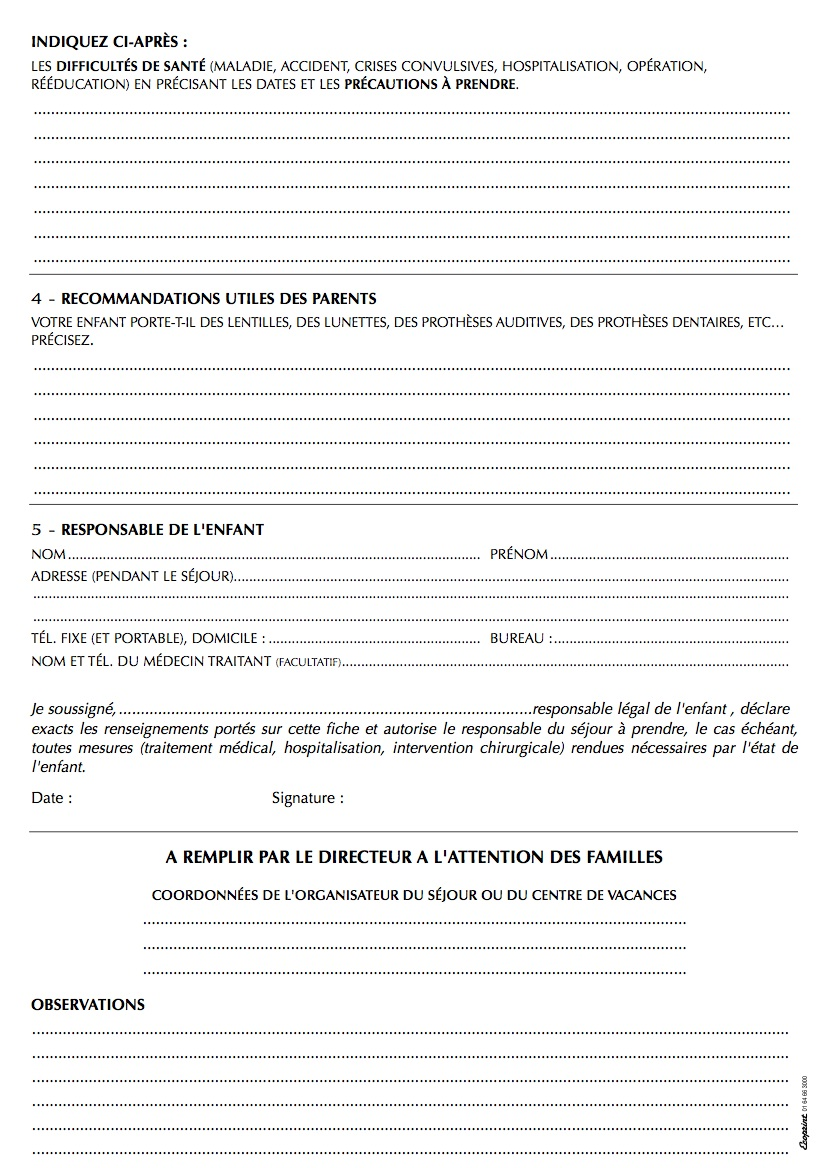 Public concernéLicencié FFCK en club CharentePratiquant avec un niveau pagaie verte ou (très bon pagaie jaune)Objectifs du stageApprentissage et perfectionnement du Slalom Descente slalomée (Lourdes – ST Pé / Gave d’Aspe)Navigation sur les bassins de ST Pé et d’Orthez
Sport et animation collectifDécouverte de la vie en groupe et en collectivité, encadrement par d’autres personnes que les cadres habituelsNom, PrénomSexe (H/F)Date de naissanceNiveau de pagaie couleurGroupe souhaité :1 = Découverte2 = Développement en EV